Bewerbung derFirma xyzum denLudwig-Erhard-Preis 2022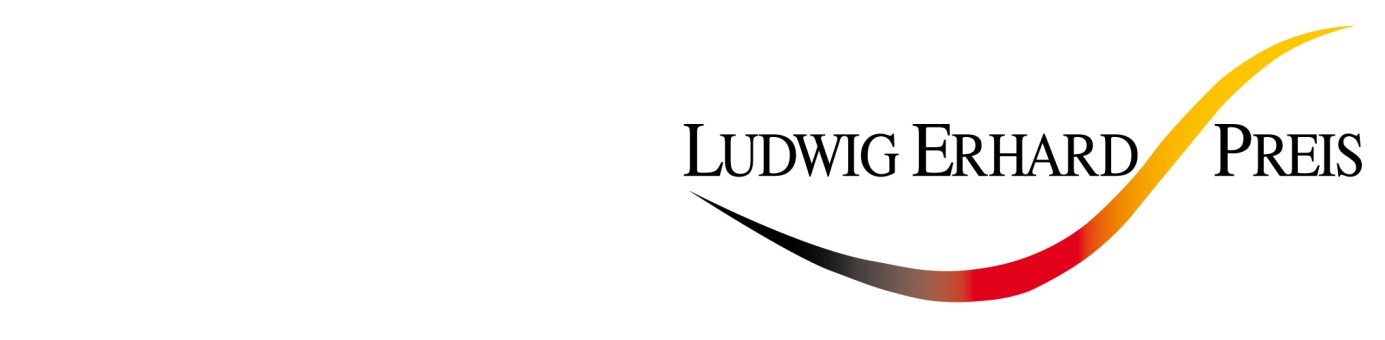 Ort, DatumInhaltsverzeichnis1. Organisation 	Seite 31.1 Geschäftsmodell 	Seite 31.1.1 Nutzenversprechen 	Seite 31.1.2 Wertschöpfung 	Seite 31.1.3 Ertragsmodell 	Seite 31.2 Interessengruppen 	Seite 41.3 Standorte 	Seite 4+51.4 Mitarbeiter 	Seite 61.5 Organigramm 	Seite 61.6 Historie 	Seite 71.7 Produkte und Leistungen 	Seite 81.7.1 Produkte 	Seite 81.7.2 Kundenleistungen 	Seite 81.7.3 Operative Leistungen 	Seite 8+91.8 Vision, Mission und Werte 	Seite 102. Organisatorische Bezeichnungen 	Seite 112.1 Mutterorganisation/ Eigentümer 	Seite 112.2 Abgrenzung Bewertung 	Seite 112.3 Lieferanten und Partner 	Seite 113. Markt und Wettbewerbsumfeld 	Seite 123.1 Ecosystem	Seite 12+133.2 Markt	Seite 133.3 Wettbewerb	Seite 143.4 Kundengruppen	Seite 144. Strategie 	Seite 154.1 Strategieansatz 	Seite 154.2 Kennzahlensystem 	Seite 155. Managementsystem 	Seite 165.1 Prozessansatz 	Seite 165.2 Erfolge/Zertifikate 	Seite 17Vorgehensweise 	Seite 18Kriterium 1: Zweck, Vision und Strategie 	Seite 19+20Kriterium 2: Organisationskultur und -führung	Seite 21+22Kriterium 3: Einbindung der Interessengruppen	Seite 23-26Kriterium 4: Nachhaltigen Nutzen schaffen	Seite 27-30Kriterium 5: Leistungsfähigkeit und Transformation vorantreiben	Seite 31-34Ergebnisse 	Seite 35Kriterium 6: Wahrnehmung der Interessengruppen	Seite 36-45Kriterium 7: Strategie- und leistungsbezogene Ergebnisse	Seite 45-56Abbildungsverzeichnis 	Seite 57Bilder 	Seite 58-74Abkürzungsverzeichnis 	Seite 75Mitwirkung an der Erstellung des Dokuments 	Seite 761. Organisation GeschäftsmodellNutzenversprechenWertschöpfungErtragsmodell 1.2 Interessengruppen 1.3 Standorte 1.4 Mitarbeiter 1.5 Organigramm 1.6 Historie 1.7 Produkte und Leistungen 1.7.1 Produkte 1.7.2 Kundenleistungen 1.7.3 Operative Leistungen 1.8 Vision, Mission und Werte 2. Organisatorische Bezeichnungen2.1 Mutterorganisation / Eigentümer 2.2 Abgrenzung Bewertung2.3 Lieferanten und Partner 3. Markt und Wettbewerbsumfeld 3.1 Markt3.2 Wettbewerb3.3 Kundengruppen4. Strategie4.1 Strategieansatz4.2 Kennzahlensystem5. Managementsystem 5.1 Prozessansatz5.2 Erfolge/ZertifikateVorgehensweise Kriterium 1: Zweck, Vision und StrategieVorgehensweise Kriterium 2: Organisationskultur und -führung Vorgehensweise Kriterium 3: Einbindung der InteressengruppenVorgehensweise Kriterium 4: Nachhaltigen Nutzen schaffenVorgehensweise Kriterium 5: Leistungsfähigkeit und Transformation vorantreibenErgebnisse Kriterium 6.1: Wahrnehmung der InteressengruppenKundenbezogene ErgebnisseErgebnisse Kriterium 6.2: Wahrnehmung der InteressengruppenMitarbeiterbezogene ErgebnisseErgebnisse Kriterium 6.3: Wahrnehmung der InteressengruppenErgebnisse bezogen auf wirtschaftliche und regulatorische InteressengruppenErgebnisse Kriterium 6.4: Wahrnehmung der InteressengruppenGesellschaftsbezogene ErgebnisseErgebnisse Kriterium 6.5: Wahrnehmung der InteressengruppenErgebnisse bezogen auf Partner und LieferantenErgebnisse Kriterium 7: Strategie- und leistungsbezogene ErgebnisseErgebnisse Kriterium 7: Strategie- und leistungsbezogene ErgebnisseErgebnisse Kriterium 7: Strategie- und leistungsbezogene ErgebnisseAbbildungsverzeichnis Bilder AbkürzungsverzeichnisMitwirkung an der Erstellung des DokumentsImpressumTeil-krit.TitelVorgehenUmsetzungBewertung, VerbesserungProzess-eigner1.1-1Den Zweck, die Vision und die Strategie definierenxxxxxxxxxxxx1.2-1Interessen-gruppen identifizieren und ihre Bedürfnisse verstehenxxxxxxxxxxx1.3-1 Das Ecosystem, eigene Fähigkeiten und wichtige Herausforderungen verstehenxxxxxxxxxxx1.4-1Die Strategie entwickeln und aktualisierenxxxxxxxxxxx1.5-1Das Managementsystem zur Steuerung und zur Leistungs-erbringung festlegen und verwirklichenxxxxxxxxxxx1.x-x xxxxxxxxxxxxxxTeil-krit.TitelVorgehenUmsetzungBewertung, VerbesserungProzess-eigner2.1-1Die Organisa-tionskultur formen und ihre Werte fördernxxxxxxxxxxxx2.2-1Die Bedingun-gen für Veränderung schaffenxxxxxxxxxxxx2.3-1 Kreativität und Innovation ermöglichenxxxxxxxxxxxx2.4-1Gemeinsam und engagiert für Zweck und Strategie der Organisation einstehenxxxxxxxxxxxx2.x-xxxxxxxxxxxxxxxx2.x-xxxxxxxxxxxxxxxxTeil-krit.TitelVorgehenUmsetzungBewertung, VerbesserungProzess-eigner3.1-1Kunden - nachhaltige Beziehungen aufbauenxxxxxxxxx  xxx3.2-1Mitarbeiter – gewinnen, einbeziehen, entwickeln und halten ihr bevorzugter Arbeitgeber sein, sie entwickeln, erfolgreich einsetzen und an die Organisation binden xxxxxxxxxxxx3.3-1 Wirtschaft-liche und regulato-rische Interessen-gruppen – langfristige Unterstüt-zung sicherstellenxxxxxxxxxxxx3.4-1Gesellschaft – zu Entwicklung, Wohlergehen und Wohlstand beitragenxxxxxxxxxxxx3.5-1Partner und Lieferanten - Beziehungen aufbauen und deren Beiträge für die Schaffung nachhaltigen Wertes sicherstellenxxxxxxxxxxxx3.x-x xxxxxxxxxxxxxxxTeil-krit.TitelVorgehenUmsetzungBewertung, VerbesserungProzess-eigner4.1-1Den Nutzen und seine Entwicklung planenxxxxxxxxx  xxx4.2-1Den Nutzen kommuni-zieren und vermarkten xxxxxxxxxxxx4.3-1Den Nutzen erbringenxxxxxxxxxxxx4.4-1Ein Gesamt-erlebnis festlegen und verwirklichenxxxxxxxxxxxx4.x-xxxxxxxxxxxxxxxx4.x-x xxxxxxxxxxxxxxxTeil-krit.TitelVorgehenUmsetzungBewertung, VerbesserungProzess-eigner5.1-1Leistungs-fähigkeit vorantreiben und Risiken managenxxxxxxxxx  xxx5.2-1 Die Organisation für die Zukunft trans-formieren xxxxxxxxxxxx5.3-1 Innovation fördern und Technologie einsetzenxxxxxxxxxxxx5.4-1 Daten, Information und Wissen wirksam einsetzenxxxxxxxxxxxx5.5-1 Vermögens-werte und Ressourcen managenxxxxxxxxxxxx5.x-x xxxxxxxxxxxxxxx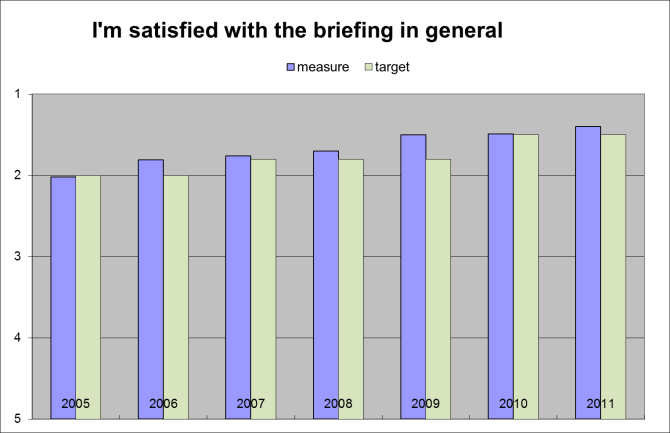 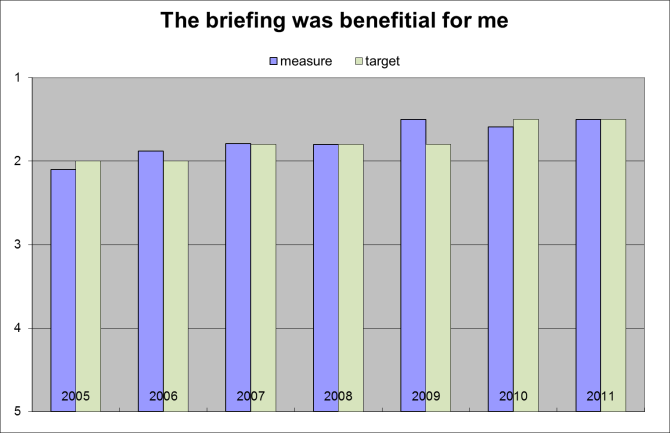 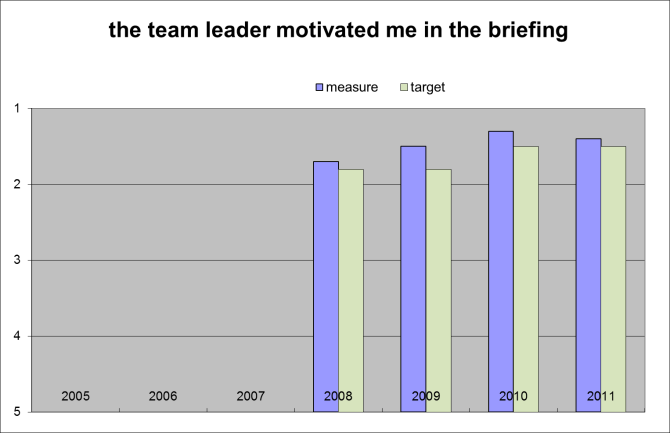 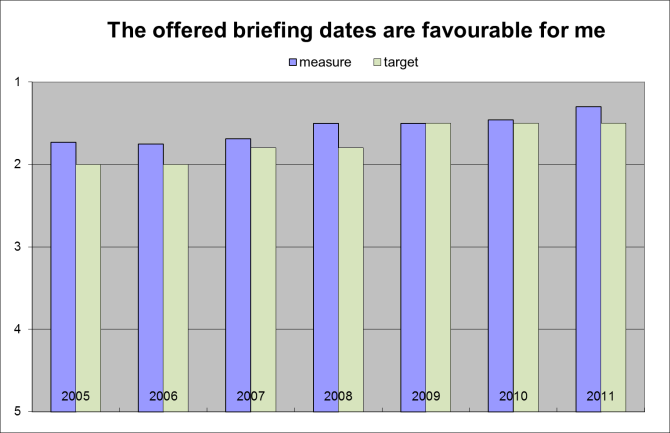 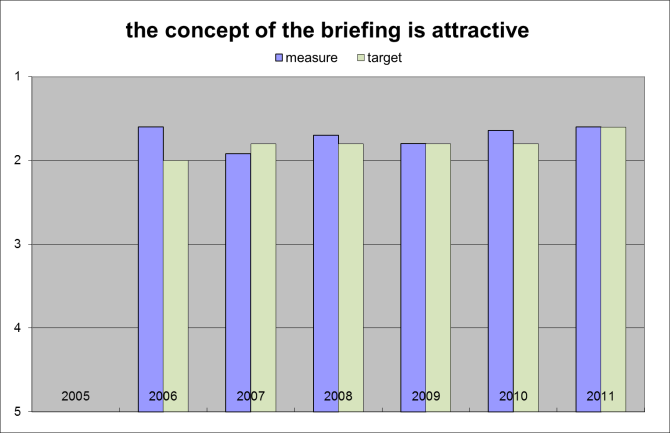 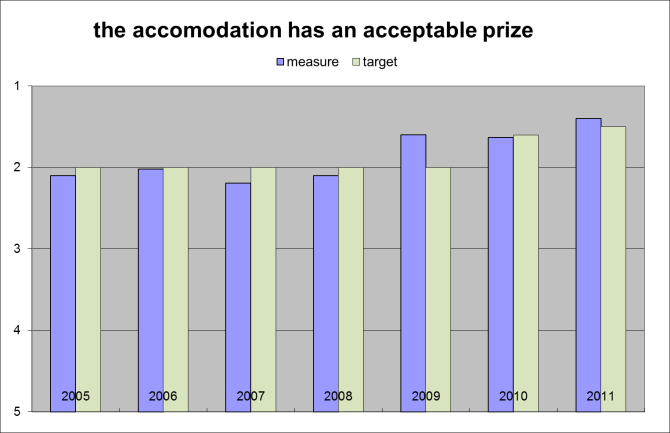 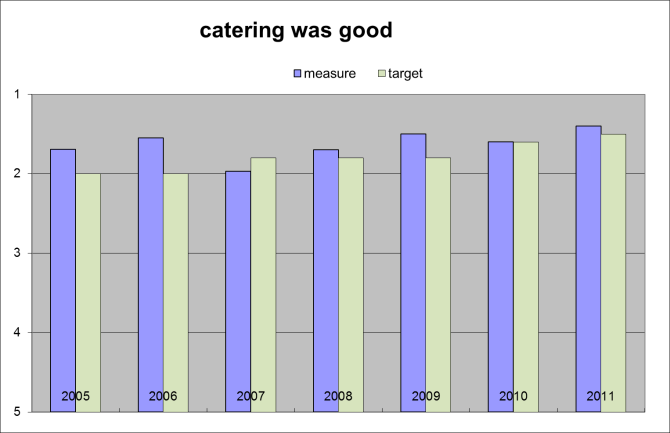 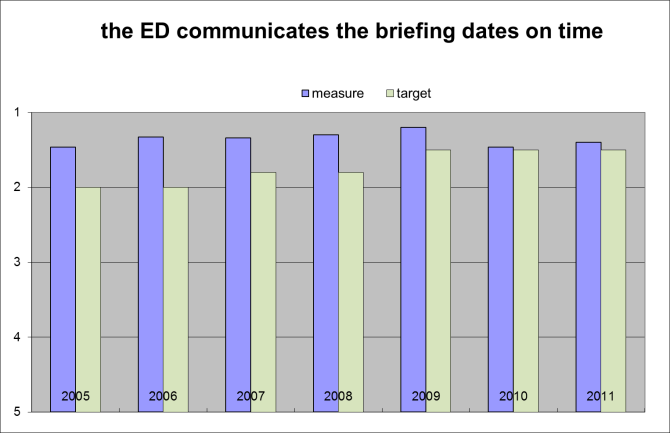 